РАБОЧАЯ  ПРОГРАММАпо учебному предмету«Химия»ПЛАНИРУЕМЫЕ РЕЗУЛЬТАТЫ ОСВОЕНИЯ УЧЕБНОГО МАТЕРИАЛАПредметные результаты:Обучающиеся должны:давать определения изученных понятий: вещество (химический элемент, атом, ион, молекула, кристаллическая решетка, вещество, простые и сложные вещества, химическая формула, относительная молекулярная масса, валентность, оксиды, кислоты, основания, соли, амфотерность, индикатор, периодический закон, периодическая система, изотопы, химическая связь, электроотрицательность, степень окисления, электролит); химическая реакция (химическое уравнение, генетическая связь, окисление, восстановление, электролитическая диссоциация, скорость химической реакции);описывать демонстрационные и самостоятельно проведённые эксперименты, используя для этого естественный (русский, родной) язык и язык химии;описывать и различать изученные классы неорганических соединений, простые и сложные вещества, химические реакции; классифицировать изученные объекты и явления;наблюдать демонстрируемые и самостоятельно проводимые опыты, химические реакции, протекающие в природе и в быту;делать выводы и умозаключения из наблюдений, изученных химических закономерностей, прогнозировать свойства неизученных веществ по аналогии со свойствами изученных;структурировать изученный материал и химическую информацию, полученную из других источников;моделировать строение атомов элементов первого – третьего периодов (в рамках изученных положений теории Э.Резерфорда), строение простейших молекул.анализировать и оценивать последствия для окружающей среды бытовой и производственной деятельности человека, связанной с переработкой веществ.СОДЕРЖАНИЕ  УЧЕБНОГО ПРЕДМЕТАВведение. Химия и научно-технический прогресс. Исторические этапы возникновения и развития химии. Основные понятия и теории химии. Лабораторное оборудование и приёмы работы с ним. Правила техники безопасности при работе в кабинете химии.Химические элементы и вещества в свете атомно-молекулярного учения . Понятие «вещество» в физике и химии. Физические и химические явления. Изменяющееся вещество как предмет изучения химии. Фазовые переходы. Описание веществ. Химические элементы: их знаки и сведения из истории открытия. Состав веществ. Закон постоянства состава, химические формулы. Формы существования химических элементов. Вещества простые и сложные. Простые вещества: металлы и неметаллы. Общая характеристика металлов и неметаллов. Некоторые сведения о металлах и неметаллах, обусловливающих загрязнённость окружающей среды. Описание некоторых наиболее распространённых простых веществ. Атомно-молекулярное учение в химии. Относительные атомные и молекулярные массы. Система химических элементов Д.И.Менделеева. Определение периода и группы. Характеристика положения химических элементов в периодической системе. Валентность.  Количество вещества. Определение валентности по положению элемента в периодической системе. Моль – единица количества вещества. Молярная масса.Химические реакции. Законы сохранения массы и энергии. Сущность химических явлений в свете атомно-молекулярного учения. Признаки протекания химических реакций. Причины и направления протекания химических реакций. Понятие об энтропии и внутренней энергии вещества. Обратимость химических реакций. Превращение энергии при химических реакциях, условия протекания химических реакций, экзо- и эндотермические реакции. Законы сохранения массы и энергии, их взаимосвязь в законе сохранения материи. Составление уравнений химических реакций. Расчёты по уравнениям химических реакций. Типы химических реакций: разложения, соединения, замещения, обмена. Обобщение знаний о химических реакциях. Методы химии. Понятие о методе как средстве научного познания действительности. Методы, связанные с непосредственным изучением веществ: наблюдение, описание, сравнение, химический эксперимент. Понятие об индикаторах. Химический язык, его важнейшие функции в химической науке.Вещества в окружающей нас природе и технике. Вещества в природе: основные сведения о вещественном составе геосфер и космоса. Понятие о техносфере. Чистые вещества и смеси. Степень чистоты и виды загрязнения веществ. Понятие о гомогенных и гетерогенных смесях. Разделение смесей. Очистка веществ: фильтрование, дистилляция, кристаллизация, экстрагирование, хроматография, возгонка. Идентификация веществ с помощью определения температур плавления и кипения. Вещества в технике. Получение веществ с заданными свойствами – основная проблема химии. Понятие о веществах как о сырье, материалах и продукции. Вещества органические и неорганические. Первоначальные сведения о химической технологии. Планетарный характер влияния техники на окружающую среду. Природоохранительное значение очистных сооружений и экологически чистых технологий. Понятие о растворах как гомогенных физико-химических системах. Значение растворов для жизни человека, сельскохозяйственного и промышленного производства. Растворимость веществ. Влияние техносферы на природные пресные и морские воды. Факторы, влияющие на растворимость твёрдых веществ и газов. Изменение растворимости кислорода в связи с загрязнением вод. Коэффициент растворимости. Способы выражения концентрации растворов: массовая доля, молярная концентрация.Понятие о газах. Воздух. Кислород. Горение. Понятие о газах. Закон Авогадро. Воздух – смесь газов. Относительная плотность газов. Кислород – химический элемент и простое вещество. История открытия кислорода. Схема опытов Д.Пристли и А.Л.Лавуазье.Аллотропия. Озон. Значение озонового слоя Земли. Проблема нарушения его целостности. Повышение содержания озона в приземном слое атмосферы. Получение кислорода в промышленности и лаборатории. Химические свойства кислорода. Процессы горения и медленного окисления. Применение кислорода. Атмосфера – воздушная оболочка Земли. Тенденции изменения состава воздуха в ХХв. Основные источники загрязнения атмосферы. Транспортный перенос загрязнений. Круговорот кислорода в природе. О всемирном законе об атмосфере.7. Основные классы неорганических соединений. Оксиды – состав, номенклатура, классификация. Понятие о гидроксидах – кислотах и основаниях. Названия и состав оснований. Гидроксогруппа. Классификация кислот, их состав, названия. Состав, названия солей, правила составления формул солей. Химические свойства оксидов. Влияние состава кислот на характер их свойств (на примерах соляной и серной кислот). Общие химические свойства кислот. Растворимость кислот. Кислотные дожди. Физические свойства и способы получения щелочей. Химические свойства солей (взаимодействие растворов солей с растворами щелочей и металлами). Генетическая связь классов неорганических соединений. Амфотерность. Оксиды и гидроксиды, обладающие амфотерными свойствами. Классификация неорганических веществ. Периодическое изменение свойств химических элементов и их соединений (на примере оксидов, гидроксидов и водородных соединений).8. Строение атома.  Строение атома. Строение электронных оболочек атомов элементов: s-, p-, d-, f-электроны. Место элемента в периодической системе и электронная структура атомов. Радиоактивность. Понятие о превращении химических элементов. 9. Периодический закон и периодическая система элементов Д.И.Менделеева. Свойства химических элементов и их изменения. Классификация химических элементов. Открытие периодического закона. Строение атомов элементов малых и больших периодов, главных и побочных подгрупп. Формулировка периодического закона в современной трактовке. Периодическая система в свете строения атома. Физический смысл номера периода и группы. Семейства элементов (на примерах щелочных металлов, галогенов, инертных газов). Характеристика химических свойств элементов главных подгрупп и периодичность их изменения в свете электронного строения атома. Элементы, соединения которых проявляют амфотерные свойства. Относительная электроотрицательность элементов. Общая характеристика элемента на основе его положения в периодической системе Д.И.Менделеева. Значение периодического закона для развития науки и техники. Роль периодического закона в создании научной картины мира.10. Строение вещества. Валентное состояние атомов в свете теории электронного строения. Валентные электроны. Химическая связь атомов. Ковалентная связь и механизм её образования. Неполярная и полярная ковалентная связь. Свойства ковалентной связи. Электронные и структурные формулы веществ. Ионная связь и механизм её образования. Свойства ионов. Степень окисления. Природа химической связи и её типы. Относительность типологии химической связи. Влияние типа химической связи на свойства химического соединения. Кристаллическое строение веществ. Кристаллические решётки: атомная, ионная, молекулярная – и их характеристики. Уровни химической организации веществ. Зависимость свойств веществ от их строения.11. Химические реакции в свете электронной теории.  Физическая сущность химической реакции. Электронные уравнения Льюиса. Реакции, протекающие с изменением и без изменения степеней окисления. Окислительно – восстановительные реакции. Процессы окисления и восстановления; их единство и противоположность. Составление уравнений окислительно - восстановительных реакций, расстановка коэффициентов методом электронного баланса, общая характеристика. Классификация химических реакций в свете электронной теории.12. Водород и его важнейшие соединения. Водород в космосе. Ядерные реакции на Солнце. Водород в земной природе. Получение водорода в лаборатории. Водород — химический элемент и простое вещество. Энергия связи в молекуле водорода. Изотопы водорода. Физические и химические свойства водорода. Водород в ОВР. Применение водорода. Промышленное получение водорода. Водород — экологически чистое топливо; перспективы его использования. Оксид водорода — вода: состав, пространственное строение, водородная связь. Физико-химические свойства воды. Изотопный состав воды. Тяжелая вода и особенности ее свойств. Пероксид водорода: состав, строение, свойства, применение, пероксид водорода в ОВР.13. Галогены. Характеристика галогенов как химических элементов и простых веществ. Строение атомов галогенов. Нахождение галогенов в природе. Физические и химические свойства галогенов. Получение хлора и хлороводорода в лаборатории и промышленности. Биологическое значение галогенов. Галогены и отравляющие вещества.14. Обобщение знаний о наиболее важных характеристиках веществ и  химических процессов. Характеристика химического элемента (состав, строение, положение в периодической системе). Физико-химические свойства веществ на примерах водорода, кислорода, хлора. Основные характеристики химических реакций: типы реакций, возможность и направления протекания. Некоторые требования к производственным химическим процессам (экономические, технологические, экологические) на примерах получения водорода, кислорода, хлороводорода.3. ТЕМАТИЧЕСКОЕ ПЛАНИРОВАНИЕКонтрольная работа по учебному предмету «Химия»На выполнение работы дается 45 минут. Работа состоит  из 3 частей. 1 часть - тест, 2 часть - задания на соответствие, 3 часть - решение задания.ВАРИАНТ-1Часть 1А1. Число атомов всех химических элементов в молекуле серной кислоты равно:А2. Число протонов, нейтронов и электронов в атоме фтора 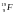 А3. Группа формул веществ с ковалентным типом связи:А4. Вещество, при растворении которого в воде электролитической диссоциации практически не происходит:А5. Одновременно могут находиться в растворе ионы:А6. Верны ли следующие высказывания?А. Оксид фосфора (V) - кислотный оксид.Б. Соляная кислота - одноосновная кислота.Ответы: Часть 2В1. Установите соответствие между формулой вещества и классом соединения:Ответы:В2. С раствором гидроксида натрия реагируют:Ответ: __________Часть 3C1. Составьте уравнения химических реакций согласно схеме:Fe(OH)3 → Fe2O3 → Fe → FeSO4 → Fe(OH)2. Назовите все сложные вещества, укажите тип реакции, в 4 химической реакции составьте ионное полное и сокращенное уравнение.ВАРИАНТ-2Часть 1А1. Число атомов всех химических элементов в молекуле фосфорной кислоты равно:А2. Число протонов, нейтронов и электронов в атоме хлора 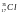 А3. Группа формул веществ с ионным типом химической связи:А4.Вещество, которое в водном растворе полностью диссоциирует:А5. Одновременно не могут находиться в растворе ионы:А6. Верны ли следующие высказывания?А. Серная кислота – двухосновная.Б. Оксид калия – основный оксид.Ответы: Часть 2В1. Установите соответствие между формулой вещества и классом соединения:В2. В реакцию с раствором соляной кислоты вступают:Ответ: _________Часть 3C1. Составьте уравнения химических реакций согласно схемеNa → NaOH → Cu(OH)2 → CuO → Cu. Назовите все сложные вещества, укажите тип реакции, во 2 химической реакции составьте ионное полное и сокращенное уравнение.Оценка  письменных контрольных работ обучающихся по химииОценка «5» ставится, еслиответ полный и правильный, возможна несущественная ошибка.Оценка «4»:ответ неполный или допущено не более двух несущественных ошибок.Оценка «3»:работа выполнена не менее чем наполовину, допущена одна существенная ошибка и при этом две-три несущественные.Оценка «2»:работа выполнена меньше чем наполовину или содержит несколько существенных ошибок.УчительАндреева Жанна Николаевна.Класс8Всего часов в год68Всего часов в неделю2№ урокаТема урокаКол-во часовна тему1Предмет  и  задачи  химии. Правила ТБ в кабинете химии12Методы химии. Химический язык13Практическая работа № 1 «Приемы обращения с лабораторным оборудованием»14Понятие «вещество» в физике и химии Физические  и  химические явления.15Атомы.   Молекулы. Химические элементы.Формы существования химических элементов.16Простые и сложные вещества. Закон постоянства состава веществ17Атомно-молекулярное  учение. Относительная атомная  масса  18Относительная молекулярная массы Массовые доли элементов  в  соединениях19Периодическая система       химических  элементов Д. И. Менделеева.110Валентность  химических      элементов. Определение валентности элемента по положению эл-емента в периодической системе.111Составление формул  по валентности112Количество вещества. Моль - единица количества  вещества.113Сущность химических реакций и признаки их протекания. Тепловой эффект реакции. 114Закон     сохранения  массы  и  энергии. Уравнения  химических  реакций115Решение задач: расчеты по химическим уравнениям116Типы химических реакций117Решение расчетных задач  на вычисления по   химическим уравнениям118Контрольная  работа  № 1 по теме: «Первоначальные химические понятия».119Методы химии: наблюдение, описание, измерение, эксперимент120Химический язык. Понятие об индикаторах121Чистые вещества и смеси веществ122Практическая работа №2 «Очистка веществ.»123Понятие о растворах.124Растворимость веществПрактическая работа №3 Растворимость веществ 125Способы    выражения   концентрации растворов. Решение задач вещества.126Практическая работа № 4 «Приготовление растворов с заданной концентрацией».127Закон Гей-Люссака и Авогадро. Решение задач128Воздух - смесь газов.129Кислород – химический элемент  и простое вещест-во. Получение кислорода.130Практическая работа №5. «Получение кислорода и изучение его свойств».131Химические свойства и применение кислорода.132Решение расчетных задач на основании газовых законов133Контрольная работа № 2 по теме: «Воздух. Кислород. Горение»134Оксиды:  состав, номенклатура, классификация135Основания – гидроксиды основных оксидов136Кислоты: состав и номенклатура137Соли: состав и номенклатура138Химические свойства оксидов.139Химические свойства кислот 140Получение и химические свойства оснований. Амфотерные гидроксиды141Химические свойства солей.Классификация  и генетическая связь неорганических соединений142Решение расчетных задач143Практическая работа  № 6 «. Исследование свойств оксидов, кислот, оснований».144Контрольная работа №3 по теме: «Основные классы неорганических соединений».145Строение атома. Ядро (протоны, нейтроны).146Изотопы. Химические элементы147Строение электронных оболочек.148Свойства химических элементов и их периодические изменения.149Периодический закон и Периодическая система в свете строения атома150Характеристика химических элементов по  положению в ПСХЭ Д.И.Менделеева151Ковалентная связь и её виды152Ионная связь153Степень окисления.154Кристаллическое строение вещества155Окислительно-восстановительные реакции156Составление уравнений. Расстановка коэффициентов методом электронного баланса.157Обобщение знаний158Контрольная работа №4 « Строение атома ПЗ, ПСХЭ, строение вещества»159Водород - элемент и простое вещество. Получение160Химические свойства и применение водорода. Вода.161Практическая работа №7 «Получение водорода и исследование его свойств».162Галогены – химические элементы и простые вещества 163Физические и химические свойства галогенов164Хлороводород. Соляная кислота. Хлориды165Обобщение знаний по темам: «Свойства водорода, галогенов и их соединений»166Промежуточная аттестация. Контрольная работа.167Обобщение знаний168Итоговый урок.1При выполнении заданий этой части выберите один правильный ответ.1) 33) 72) 44) 61) p+ – 9; n0 – 10; ē – 193) p+ – 9; n0 – 10; ē - 92) p+ – 10; n0 – 9; ē – 104) p+ – 9; n0 – 9; ē - 191) H2S, P4, CO23) HCl, NaCl, H2O2) H2, Na, CuO4) CaO, SO2, CH41) гидроксид натрия3) хлорид серебра2) сульфат калия4) нитрат алюминия1) Na+, H+, Ba2+, OH-3) Mg2+, K+, NO3-, SO42 -2) Fe2+, Na+, OH- , SO42-4) Ca2+, H+, CO32-, Cl -1) верно только А3) верно только Б2) верны оба суждения4) оба суждения не верныА1А2А3А4А5А6В задании В1 на установление соответствия запишите в таблицу цифры выбранных вами ответов. (Цифры в ответе могут повторяться).Формула вещества:Класс соединения:А) Н3РО41) сольБ) SO32) основный оксидВ) Сu(OH)23) нерастворимое основаниеГ) CaCl24) кислотный оксид5) кислота6) растворимое основаниеАБВГОтветом к заданию В2 является последовательность цифр, которые соответствуют номерам правильных ответов. Запишите выбранные цифры в порядке возрастания без пробелов и других символов.1) сульфат меди (II)4) азотная кислота2) оксид меди (II)5) магний3) гидроксид калия6) оксид углерода (IV)Запишите номер задания и полное решениеПри выполнении заданий этой части выберите один правильный ответ.1) 33) 102) 64) 81) p+ – 18; n0 – 18; ē – 183) p+ – 17; n0 – 18; ē - 182) p+ – 17; n0 – 17; ē – 174) p+ – 17; n0 – 18; ē - 171) Na2S, KCl, HF3) CO2, BaCl2, NaOH2) K2O, NaH, NaF4) Ca, O2, AlCl31) оксид меди3) сульфат бария2) нитрат калия4) гидроксид железа (III)1) H+, Ba2+, OH- , NO3-3) Zn2+, K+, Cl -, SO42 -2) Fe2+, Na+, NO3- , SO42-4) K+, Na+, OH-, Cl -1) верно только А3) верно только Б2) верны оба суждения4) оба суждения не верныА1А2А3А4А5А6В задании В1 на установление соответствия запишите в таблицу цифры выбранных вами ответов. (Цифры в ответе могут повторяться).Формула вещества:Класс соединения:А) LiOH1) сольБ) SO22) основный оксидВ) HNO33) нерастворимое основаниеГ) CaCO34) кислотный оксид5) кислота6) растворимое основаниеАБВГОтветом к заданию В2 является последовательность цифр, которые соответствуют номерам правильных ответов. Запишите выбранные цифры в порядке возрастания без пробелов и других символов.1) ртуть4) карбонат натрия2) гидроксид магния5) хлорид бария3) оксид натрия6) оксид серы (VI)Запишите номер задания и полное решение.